Vánoce jsou:Dobrý důvod, proč mít vánoční prázdninyVesnička na Bílém potoce v ČecháchSvátky připomínající Ježíšovo narození  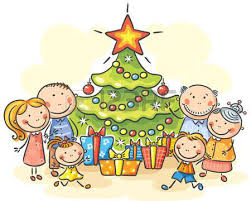 Adventní věnec zdobí:Především pampelišky, některé také kopretiny a sedmikráskyČtyři svíčky na větvičkách obvyklé z jehličnanůČokoládová šlehačka a oříšky                                    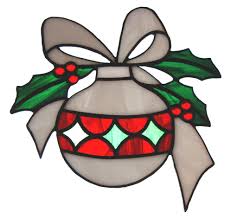 Koleda je:Zpěv zpívaný ve vánočním časeLidový léčebný prostředek proti bolesti kloubůJméno prvního astronauta, který přistál na MěsícV jakém městě se narodil Ježíšek:JeruzalémOstravaBetlém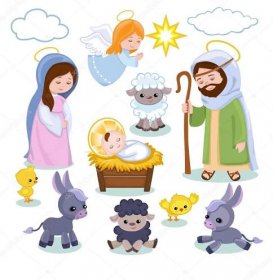 Jak se jmenovala Ježíškova matka:MagdalenaAlžbětaMarie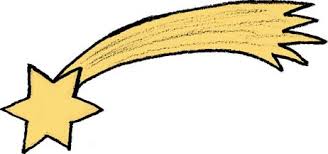 Kam Ježíška jeho maminka položila, když se narodil:do jeslído necekdo inkubátoru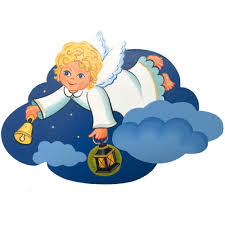 Mezi vánoční pečivo patří:BábovkaBuchtyCukroví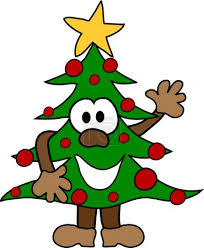 Na štědrovečerní večeři obvykle jíme:Smažené hadí ocáskyPalačinky se šlehačkouSmaženého kapra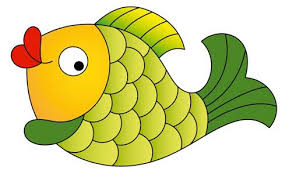 Tři králové jsou:Vůdci úspěšného povstání z počátku 13 stoletíKašpar, Melichar, Baltazar mudrci od východuHudební skupina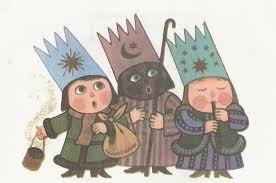 Kašpar je:Neodborný název kominíkaFirma vyrábějící rolničkyJeden ze Tři králů 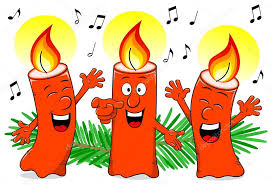 